BSBI Academy of Adult Jewish Continuing Education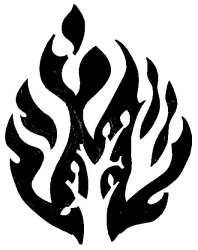 2018-2019 Schedule of Lectures and CoursesView our website at https://www.myshul.org/continuing-education.htmlfor up to date information and extra registration formsRabbi Randall J. Konigsburg  Cantor Sarah Bolts  Richard Plavin, Rabbi EmeritusLunch and Learn: Exploring the Many Facets of the BibleTuesdays Beginning Oct. 16, Noon-1:30pmInstructor: Rabbi KonigsburgBring your own kosher dairy lunchStarting with Genesis, a weekly chance to explore the plain and hidden lessons of the Bible. *$10 per class or $50 Hall Pass*BSBI AcademyThe Ethical Life: Jewish Values In An Age Of ChoiceTuesday evenings 7:30-8:30 pmInstructor: Rabbi KonigsburgWhat is the relationship between ethics and religion? If people can act ethically without believing in God, do they need Judaism to live a moral life? Join our quest to lead an ethical life with an understanding that the challenges posed by contemporary realities should be informed by the richness of the Jewish tradition.*$10 per class or $50 Hall Pass*Ethical Life Introduction                    Oct. 16The Sources of our Ethics                  Oct. 30Ethics of Food Production                  Nov. 6Fracking & Neighborhood Relations      Nov. 13Mass Incarceration and Teshuva    Nov. 20Modern Day Slavery                          Dec. 4Ethics of War and Torture                 Dec. 11Ethics at the End of Life                       Jan. 8Ethics of Inclusion                              Jan. 15Surrogacy & Ethics in Relationships  Jan 22The Ethics of Enhancement                Feb. 5Is Lying Ever Ethical                           Feb. 12Ethics In Our Lives                              Feb. 19*For Lunch and Learn and BSBI Academy series: You may attend any of these sessions for $10 per class or purchase a Hall Pass to attend as many as you want. The pass is $50 per person, $75 if you sign up with a study partner. You may register in advance or just show up with your payment. One pass is good for both series.Shabbat Programs:Learner’s Minyan: 1st Saturday of the month, 10-11 amInstructor: Michelle KonigsburgLearn the structure and choreography of the Saturday service in a relaxed setting. Bring your questions.Shirat HaLev: 2nd Saturday of the month, 10-11 amInstructor: Cantor BoltsAwaken your soul with a musical contemplative interpretation of the Shabbat Morning Service.  Meditation Service: 3rd Saturday of the month, 9:30-10:30 amInstructor: Rabbi KonigsburgPrepare for prayer with chanting of prayers and mindful meditation Life, the Universe and Judaism: 4th Saturday of the month, 10-11 amInstructor: Michael ChernicoffCome learn what science has to say about our universe and life as we know it, then discuss Judaism’s views on the same subjects. ModeratorShabbat Programming is freeJanuary Mini Lecture Series The Bible and the Ancient WorldWith Dr. Deena Grant, Associate Professor of Jewish Studies at Hartford Seminary All Lectures at 7:30 PM Jan. 7, 2019 Genesis and the Ancient Creation MythsJan. 14, 2019 The Biblical and Extra-Biblical FloodsJan. 28, 2019 What Archeology has to teach us about Kings David and Solomon.Snow date: Feb. 4    Fees:$30 Full Series $15 Student Full Series $12 per lecture purchased at the door $5 for student per lecture purchased at the doorEmbracing JudaismInstructor: Rabbi Richard Plavin and other Hartford areas Conservative rabbisBegins October 18 Meets Thursday nights, 7:35 – 9:15 PM At Beth El Temple in West HartfordWhether you want to reboot your Judaism, satisfy your intellectual curiosity or consider Judaism as a new faith, you are invited to delve into the richness of the Jewish heritage.Fee: This Program is offered in three semesters that can be taken in any order. Registration is $75 per semester. Student registering for all 18 sessions will pay $180.  Significant Others, Full time students and IBJ Alumni will receive a 50% discount. For more information and to register, go to http://www.ibjewish.org/ There is also a connected but separate Beginners Hebrew class associated with this series beginning in December. For complete information on this course, Contact Rabbi Plavin 860.573.4503, or email him at riplavin@gmail.com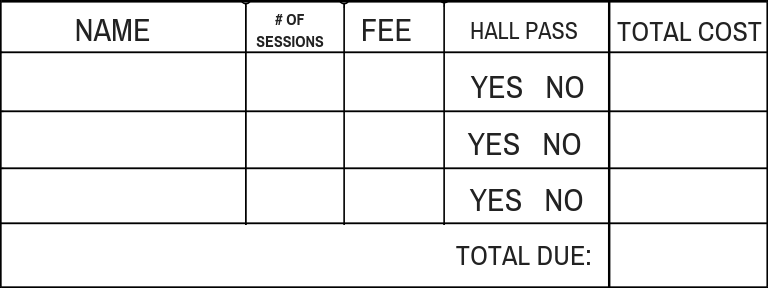 Sandals Lecture: March 5, 2019  7:30 PMfeaturing Rabbi Edward Feld The Making of a Mahzor and a SiddurWhat kinds of prayer books are needed in the twenty-first century? Do we pray in the same way our ancestors did? What might we expect from a new siddur?  What has made the Lev Shalem series such a success?Fee: TBATorah Study Shabbat:Spirituality and The Brain: How Judaism Can Bring Us Peace Of MindApril 5-7, 2019Rabbi Mychal B. SpringerFounder of the Center for Pastoral Education at the Jewish Theological SeminaryExamining the place where the sacred can touch our lives, we will explore Vulnerability as a Path to the Divine; How Prayer Can Support Wellbeing and Cultivating Resilience Fees: TBAAdult Bar MitzvahNever had the chance to lead a service or chant an Haftara? If you can read Hebrew then this will open the service to you as you prepare with your class to take on the spiritual responsibilities of Judaism. Led by Cantor Bolts and Rabbi Konigsburg, we will work together to find the time and location for learning. 